Cottonwood Heights ARC
Additional Bonus Point Verifications:Youth Operator Log: 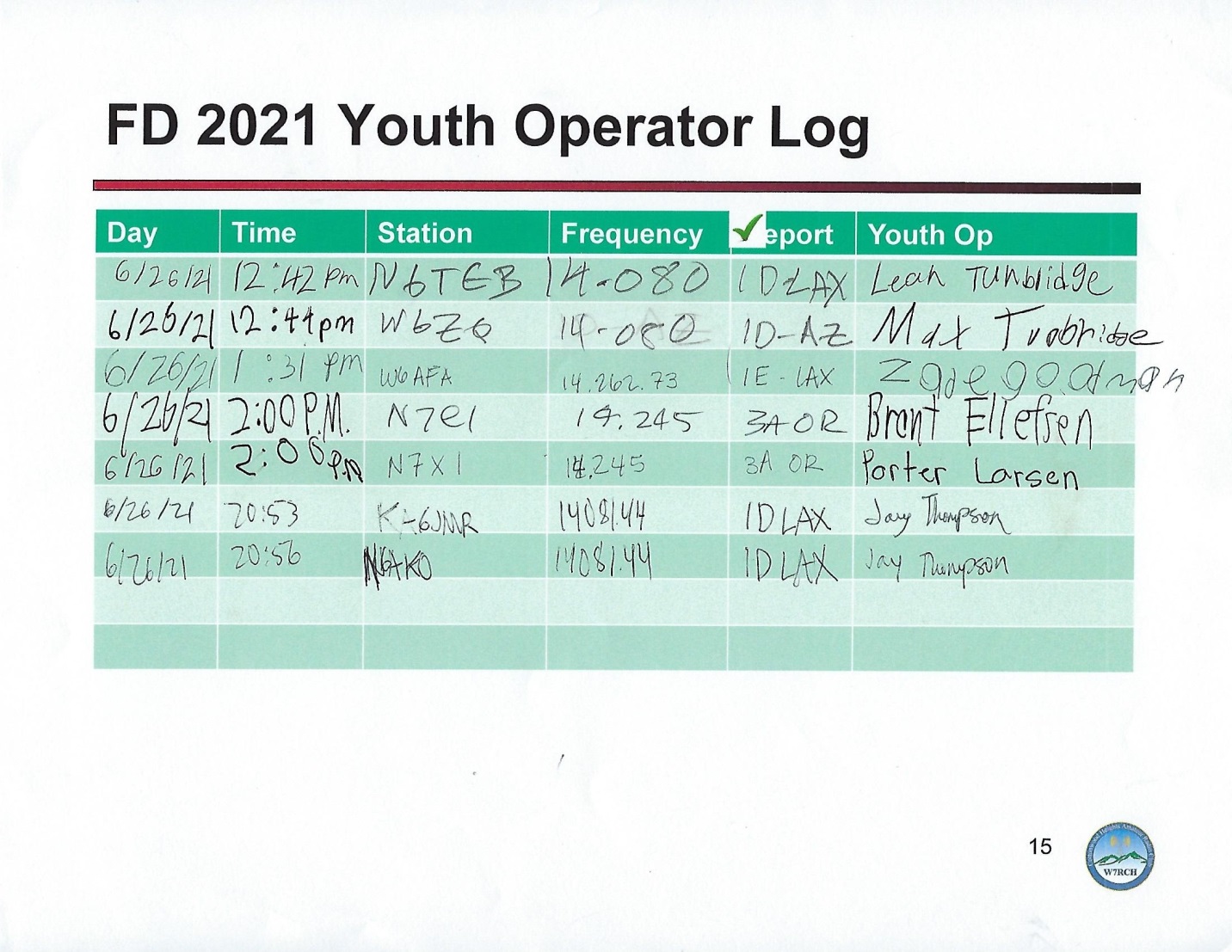 EOC Backup Generator Verification: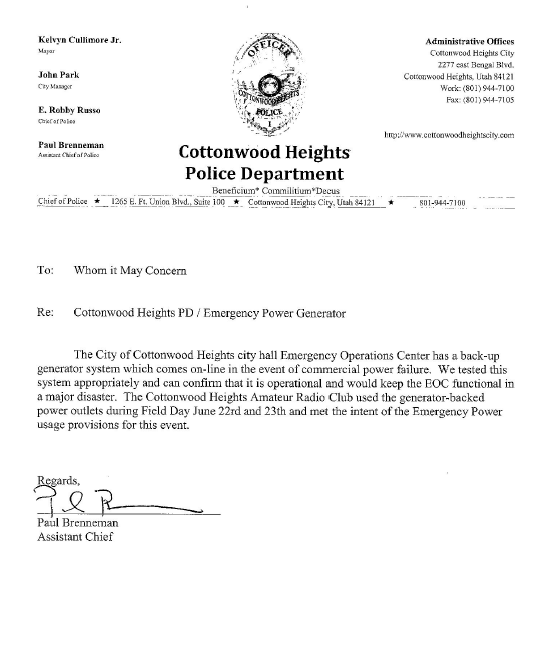 Educational Class:   Anderson PowerPole installation Instruction by W7QL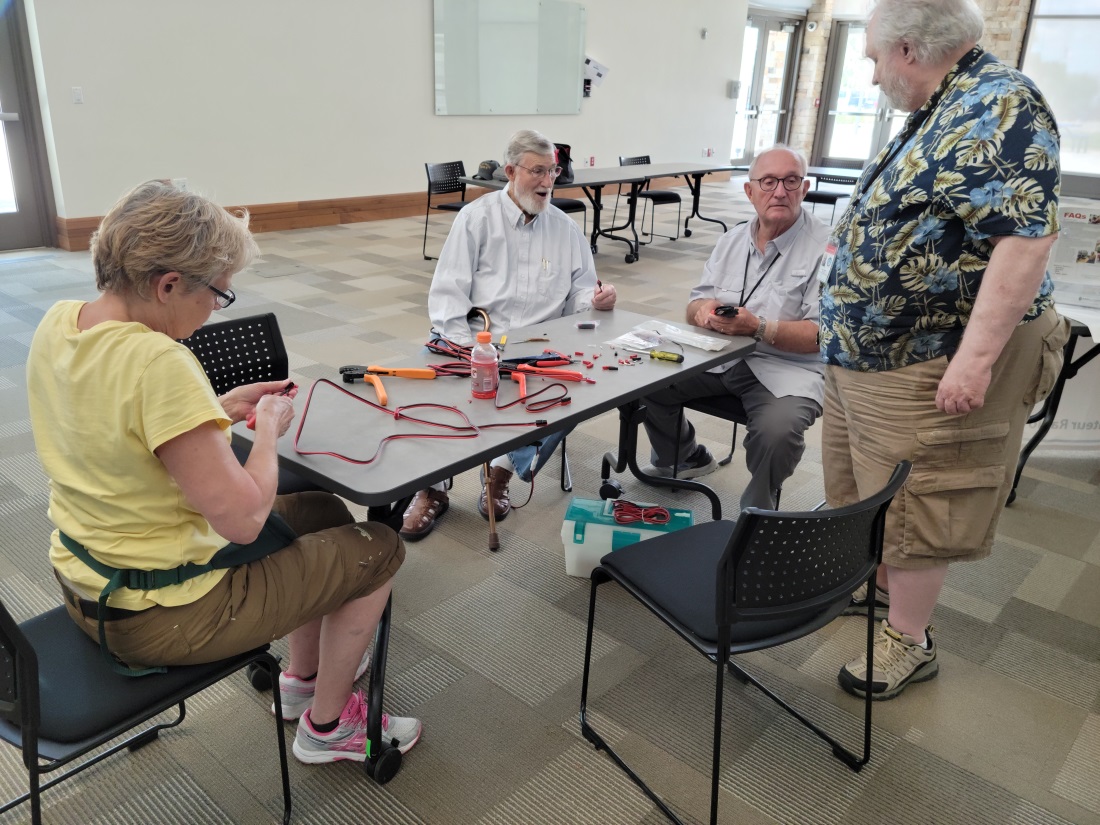 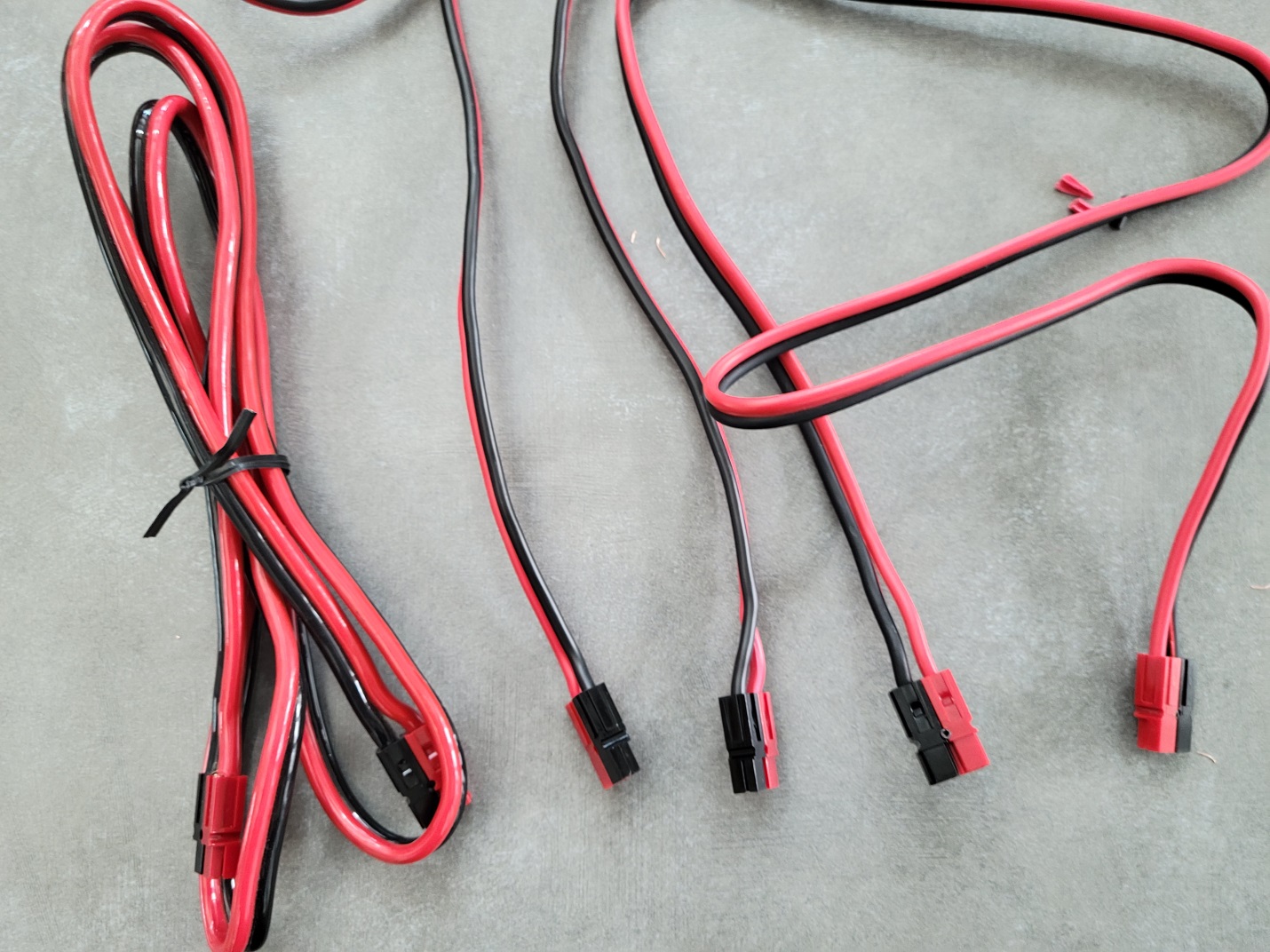 Elected Officials and Agency OfficialsElected:  City Council Members:  Tali Bruce, Doug Peterson, Scott BrackenCity Officials:  City Manager Tim Tingey, Asst. Police Chief Paul Brenneman, Police Sergeant Ken Eatchel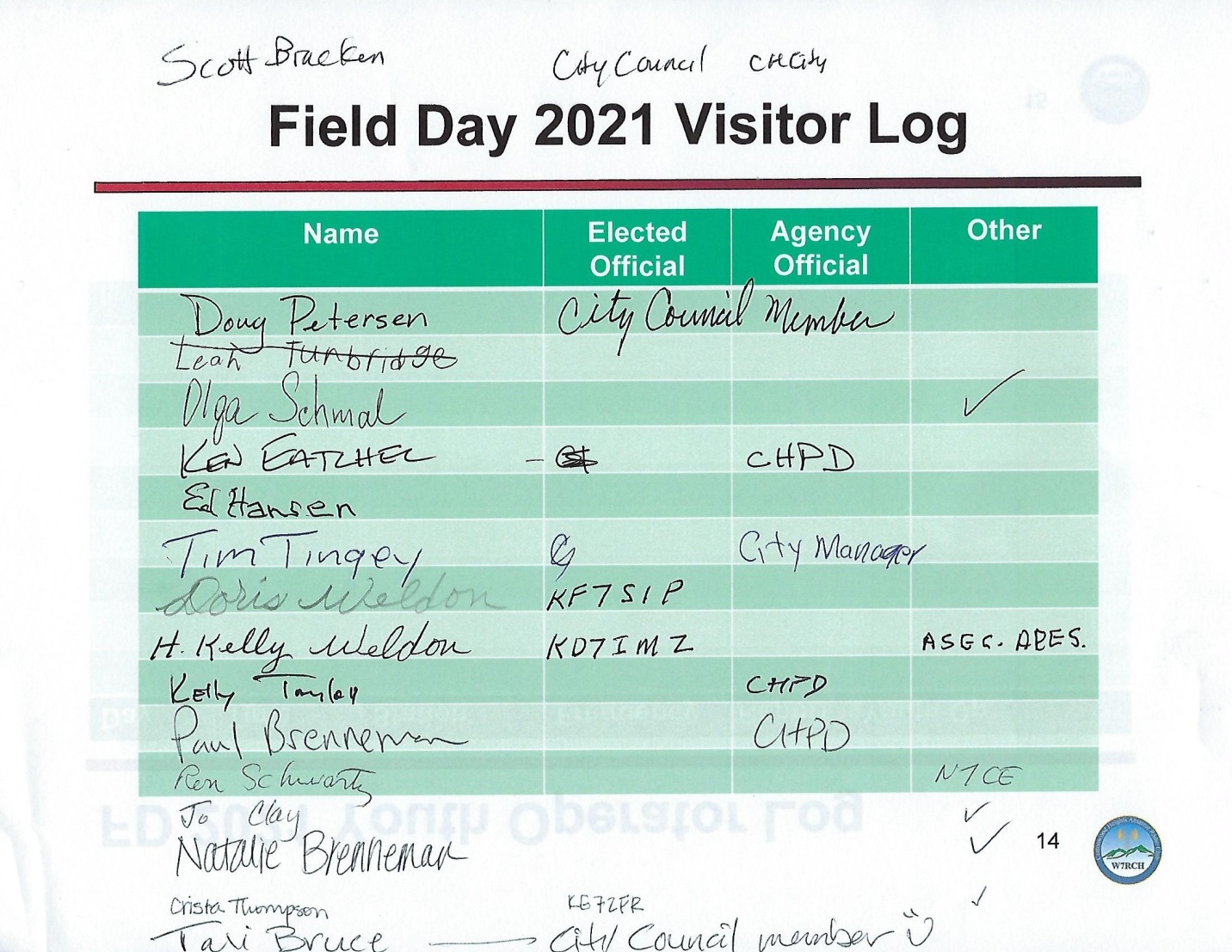 W7QL with Sergeant Eatchel at 2021 Field Day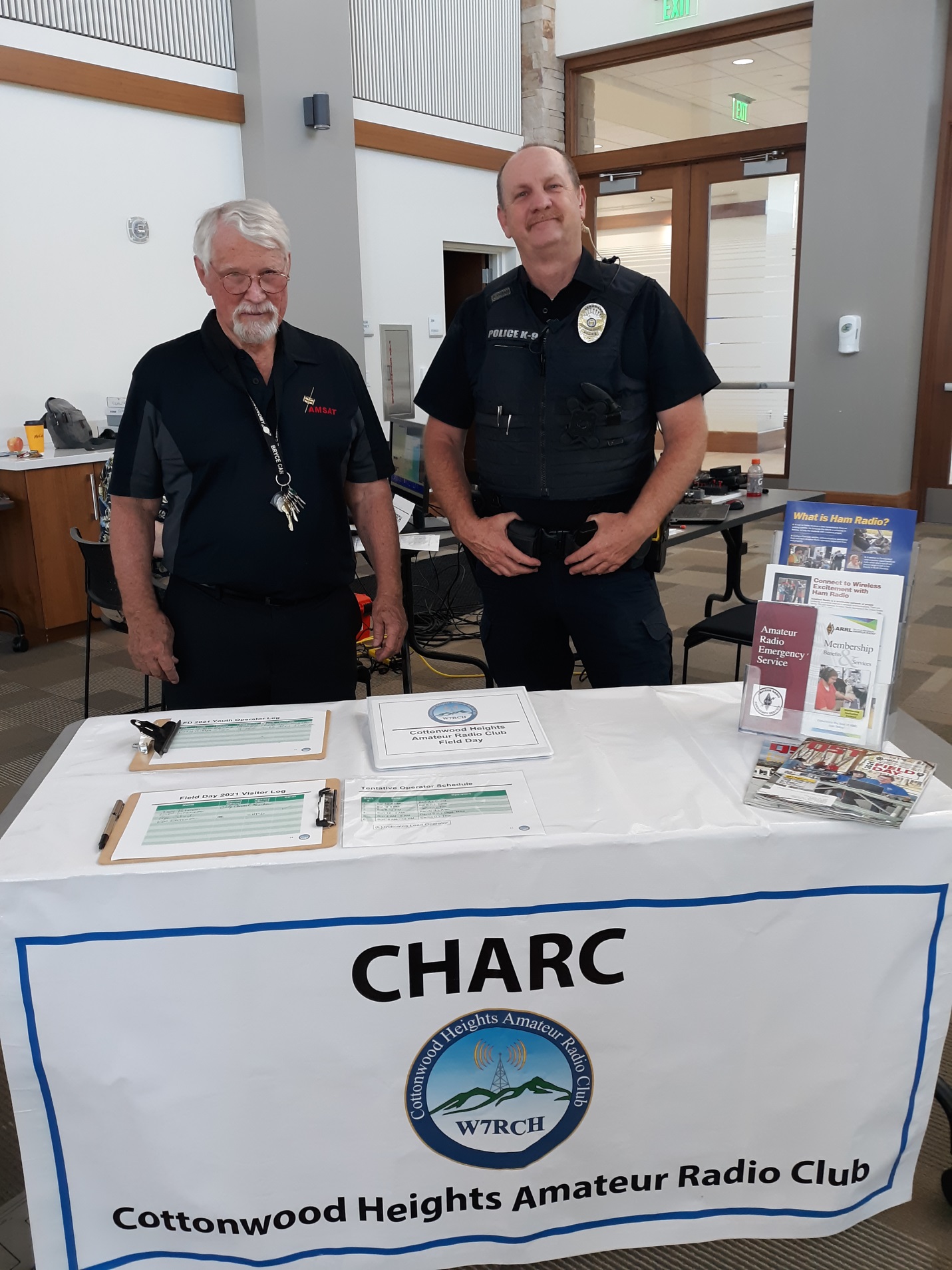 